        Міністерство освіти і науки УкраїниДержавний вищий навчальний заклад «Український державний хіміко-технологічний університет»Дніпровський національний університет імені О.Гончара ЗАПРОШЕННЯВсеукраїнська інтернет-конференція здобувачів вищої освіти  та молодих учених«УКРАЇНА – СВІТ: ДІАЛОГ КУЛЬТУР»(До 300 – річчя з дня народження Г. Сковороди)23 листопада 2022 р.м. Дніпро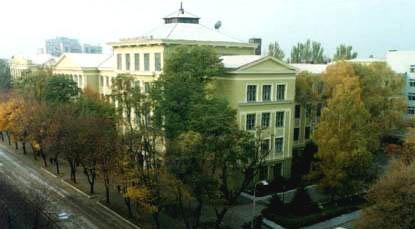 Мета конференції: виявлення наукового і творчого потенціалу молоді, забезпечення трибуни для вільного обміну думками, стимулювання і підтримка наукової діяльності, сприяння успішному кар'єрному старту і професійному зростанню, підвищення ефективності самостійної роботи.Форма проведення: дистанційна. Мова конференції: українська, англійська.Участь у конференції безкоштовна. За матеріалами конференції буде видано електронний збірник тез доповідей з номером ISBN.Основні тематичні напрямки конференції:Діалог національних культур (мораль, мистецтво, політика, релігія, інтерпретація історичних подій). Єдність в різноманітті.Умови та шляхи формування культурної ідентичності. Національні звичаї, їх відтворення в сучасній культурі.Загальні риси і національні особливості становлення системи освіти сучасного суспільства. Культура і виховання: концепції, моделі, інструментарії.Г.С.Сковорода – до 300-річчя з дня народження українського Сократа.Діджиталізація і розвиток національних культур: нові можливості для діалогу. Філософські ідеї в сучасному світі як пошук сенсу сучасного буття і роздуми над минулим і сьогоденням.Субкультури в мінливому світі.Бізнес в умовах глобалізації: проблеми, переваги, перспективи діалогу.Роль соціальних спільнот, державних установ, громадських організацій та фондів у діалозі культур.Актуальні  проблеми сучасних міжнародних відносин.    Для участі в конференції необхідно до 17 листопада 2022 року надіслати матеріали на електронну адресу: irinaсtoik@gmail.comПРАВИЛА НАДАННЯ МАТЕРІАЛІВ ТЕЗ ДОПОВІДЕЙОбсяг тез становить 1-2 максимально заповнені сторінки формату А4.Всі поля сторінки по 2,5 см. Шрифт - Times New Roman, звичайним шрифтом 14 кеглем. Міжрядковий інтервал - одинарний. Абзац - 1,25 см. Вирівнювання по ширині. Шапка містить у собі такі пункти: назва тез, ПІБ доповідача (повністю і підкреслити), повна назва ВНЗ, країна і місто учасника, e-mail учасника.Файл з тезами доповіді повинен мати назву «Тези доповіді ПІБ першого автора».Матеріали, які не відповідатимуть зазначеним вимогам, відправляються на доопрацювання! Тези додатково не редагуються, тому слід їх ретельно перевірити. Відповідальність за поданий в тезах матеріал несуть автори доповідей.ЗРАЗОК ОФОРМЛЕННЯ  ТЕКСТУ ТЕЗ ДОПОВІДЕЙ:ПОНЯТТЯ «СЦЕНАРІЮ ЖИТТЯ» В СУЧАСНОМУ СВІТІПасічник Ірина Вікторівна, доц. Яценко О.А.ДВНЗ «Український державний хіміко-технологічний університет»,Україна, Дніпрое-mail: xxxxx@ukr.netТекст тез ... …КОНТАКТИ:Державний вищий навчальний заклад «Український державний хіміко-технологічний університет»Адреса: просп.Гагаріна, 8, м.Дніпро, Україна, 49005Заступник голови оргкомітету: Какуріна Ірина Іллівна, канд.філос.наук, доцент кафедри філософії та українознавстваe-mail: irinaсtoik@gmail.comЗавідувач відділу НДРС: Авдієнко Тетяна Миколаївна                                       e-mail: studnauka.udhtu@gmail.comРозклад роботи конференціі:   23 листопада 2022 р.,  о1300  Посилання на конференцію: Всеукраїнська конференція "Україна – світ: діалог культур"Среда, 23 ноября, ⋅13:00–16:00 год.        Конференц Зал к.132https://us02web.zoom.us/j/83027519462?pwd=L0hNZUhyclFSbkdlMmRYUldhRzFuZz09﻿metod udhtu приглашает вас на запланированную конференцию: Zoom.Подключиться к конференции Zoomhttps://us02web.zoom.us/j/83027519462?pwd=L0hNZUhyclFSbkdlMmRYUldhRzFuZz09Идентификатор конференции: 830 2751 9462Код доступа: 194594Одно касание на мобильном телефоне+16694449171,,83027519462#,,,,*194594# Соединенные Штаты Америки+16699006833,,83027519462#,,,,*194594# Соединенные Штаты Америки (San Jose)Набор в зависимости от местоположения        +1 669 444 9171 Соединенные Штаты Америки        +1 669 900 6833 Соединенные Штаты Америки (San Jose)        +1 719 359 4580 Соединенные Штаты Америки        +1 929 205 6099 Соединенные Штаты Америки (New York)        +1 253 215 8782 Соединенные Штаты Америки (Tacoma)        +1 301 715 8592 Соединенные Штаты Америки (Washington DC)        +1 309 205 3325 Соединенные Штаты Америки        +1 312 626 6799 Соединенные Штаты Америки (Chicago)        +1 346 248 7799 Соединенные Штаты Америки (Houston)        +1 360 209 5623 Соединенные Штаты Америки        +1 386 347 5053 Соединенные Штаты Америки        +1 564 217 2000 Соединенные Штаты Америки        +1 646 931 3860 Соединенные Штаты АмерикиИдентификатор конференции: 830 2751 9462Код доступа: 194594Найдите свой местный номер: https://us02web.zoom.us/u/kbU2TEXLu4